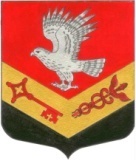 МУНИЦИПАЛЬНОЕ ОБРАЗОВАНИЕ«ЗАНЕВСКОЕ СЕЛЬСКОЕ ПОСЕЛЕНИЕ»ВСЕВОЛОЖСКОГО МУНИЦИПАЛЬНОГО РАЙОНАЛЕНИНГРАДСКОЙ ОБЛАСТИСОВЕТ ДЕПУТАТОВРЕШЕНИЕ28.04.2008г.                                                                                     № 019д. Заневка
Об утверждении Положения о порядке списания муниципального имущества муниципального образования«Заневское сельского поселения» Всеволожского муниципального района Ленинградской области В соответствии с Федеральным Законом от 06.10.2003 г. N 131-ФЗ "Об общих принципах организации местного самоуправления в Российской Федерации", Гражданским кодексом Российской Федерации и Уставом муниципального образования «Заневское сельское поселение» Всеволожского  муниципального района Ленинградской области, Совет депутатов РЕШИЛ:1.Утвердить Положение о порядке списания муниципального имущества муниципального образования «Заневское сельское поселение» Всеволожского  муниципального района Ленинградской области согласно  Приложения.2. Решение подлежит официальному опубликованию. 3. Настоящее решение вступает в силу с момента официального опубликования.Отм. № 43 от 19.06.12Председатель Совета депутатов					В.Е.Кондратьев                Утверждено                                               решением Совета депутатов                                                              МО "Заневское сельское поселение" Всеволожского муниципального района                                         Ленинградской области                                     От 28.04.2008г. N  019Положение
о порядке списания муниципального имущества
муниципального образования «Заневское сельское поселение» Всеволожского  муниципального района Ленинградской области Настоящее Положение разработано на основании Гражданского кодекса Российской Федерации, Федерального закона "Об общих принципах организации местного самоуправления в Российской Федерации" N 131-ФЗ от 06.10.2003 года, Федерального закона "О бухгалтерском учете" N 129-ФЗ от 21.11.1996 (с изменениями), Федерального закона "О государственных и муниципальных унитарных предприятиях" N 161-ФЗ от 14.11.2002 (с изменениями), приказа Министерства финансов Российской Федерации "Об утверждении Методических указаний по бухгалтерскому учету основных средств" N 91н от 13.10.2003, приказа Министерства финансов Российской Федерации "Об утверждении Инструкции по бюджетному учету" N 25н от 10.02.2006, Положения по бухгалтерскому учету "Учет основных средств" ПБУ 6/01 (с изменениями), Методических указаний по внедрению инструкции по бюджетному учету, утвержденных приказом Министерства финансов Российской Федерации N 26н от 24.02.2005, Устава муниципального образования муниципального образования «Заневское сельское поселение» Всеволожского  муниципального района Ленинградской области. 1. Общие положения 1.1. Движимое и недвижимое имущество муниципальной собственности, относящееся к основным средствам и закрепленное на праве хозяйственного ведения за муниципальными унитарными предприятиями (далее - предприятия) и на праве оперативного управления за учреждениями (муниципальными учреждениями) (далее - учреждения), а также составляющее казну муниципального образования муниципального образования «Заневское сельское поселение» Всеволожского  муниципального района Ленинградской области, может быть списано по следующим основаниям: - пришедшее в негодность вследствие физического износа, аварий, стихийных бедствий, нарушения нормальных условий эксплуатации и по другим причинам; - недостача или порча, выявленные при инвентаризации активов и обязательств; - морально устаревшее. При этом основные средства подлежат списанию лишь в тех случаях, когда восстановить их невозможно или экономически нецелесообразно, а также когда они не могут быть в установленном порядке переданы другим муниципальным предприятиям и (или) учреждениям, либо реализованы сторонним организациям. 1.2. Муниципальные унитарные предприятия в установленном порядке самостоятельно осуществляют списание движимого имущества, балансовая стоимость которого не превышает 10% уставного фонда предприятия и сумму 10000 рублей, за исключением автотранспортных средств. 1.3. Учреждения и предприятия (в отношении недвижимого имущества и имущества, не указанного в  п. 1.2 Положения) осуществляют списание закрепленного имущества в порядке, установленном настоящим Положением только после получения предварительного согласования с отраслевым органом, в ведении которого находится предприятие (учреждение) и при наличии выраженного в письменной форме положительного заключения комиссии по списанию объектов основных средств и нематериальных активов (далее - Комиссия). 1.4. Имущество казны списывается комиссией в порядке, установленном настоящим Положением, с учетом особенностей, указанных в  разделе 5 данного Положения.2. Порядок образования комиссий по списанию основных средств и
нематериальных активов 2.1. Для определения непригодности объектов основных средств и нематериальных активов к дальнейшему использованию, невозможности или неэффективности их восстановительного ремонта, а также для оформления необходимой документации на списание объектов основных средств и нематериальных активов приказом руководителя предприятия (учреждения) образуется комиссия по списанию объектов основных средств и нематериальных активов. 2.2. В состав комиссии входят соответствующие должностные лица, в том числе руководитель организации, главный бухгалтер (бухгалтер) и лица, на которых возложена ответственность за сохранность объектов основных средств, а также представители администрации муниципального образования «Заневское сельское поселение» Всеволожского  муниципального района Ленинградской области, других уполномоченных органов и служб. 3. Порядок организации работы комиссии 3.1. В компетенцию комиссии входит: - осмотр объекта основных средств, подлежащего списанию, с использованием необходимой технической документации, а также данных бухгалтерского учета, установление целесообразности (пригодности) дальнейшего использования объекта основных средств, возможности и эффективности его восстановления; - установление причин списания объекта основных средств (физический и моральный износ, нарушение условий эксплуатации, аварии, стихийные бедствия и иные чрезвычайные ситуации, длительное неиспользование объекта для производства продукции, выполнения работ и услуг либо для управленческих нужд и др.); - выявление лиц, по вине которых происходит преждевременное выбытие объекта основных средств, внесение предложений о привлечении этих лиц к ответственности, установленной законодательством; - возможность использования отдельных узлов, деталей, материалов выбывающего объекта основных средств и их оценка исходя из текущей рыночной стоимости, контроль за изъятием из списываемых в составе объекта основных средств цветных и драгоценных металлов, определение веса и сдача на соответствующий склад; осуществление контроля за изъятием из списываемых объектов основных средств цветных и драгоценных металлов, определением их количества, веса; - составление акта на списание объекта основных средств и нематериальных активов. 3.2. Принятое комиссией решение о списании объекта основных средств оформляется в акте на списание объекта основных средств и нематериальных активов с указанием данных, характеризующих объект основных средств (дата принятия объекта к бухгалтерскому учету, год изготовления или постройки, время ввода в эксплуатацию, срок полезного использования, первоначальная стоимость и сумма начисленной амортизации, проведенные переоценки, ремонты, причины выбытия с их обоснованием, состояние основных частей, деталей, узлов, конструктивных элементов). 3.3. Комиссия вправе оформлять следующие виды актов: - на предприятии - акт о списании объекта основных средств (кроме автотранспортных средств), у. ф. N ОС-4; акт о списании автотранспортных средств, у. ф. ОС-4а; акт о списании групп объектов основных средств (кроме автотранспортных средств), у. ф. ОС-4б (формы утверждены постановлением Государственного комитета Российской Федерации по статистике от 21.01.2003 N 7); - в учреждении - акт о списании объекта основных средств (кроме автотранспортных средств), у. ф. ОС-4; акт о списании автотранспортных средств у. ф. ОС-4а; акт о списании групп объектов основных средств (кроме автотранспортных средств), у. ф. ОС-4б, акт о списании мягкого и хозяйственного инвентаря, форма по ОКУД 0504143, акт о списании исключенной из библиотеки литературы, форма по ОКУД 0504144. Все вышеперечисленные акты о списании утверждаются руководителем организации и согласовываются с главой администрации муниципального образования «Заневское сельское поселение» Всеволожского  муниципального района Ленинградской области. 4. Порядок выдачи разрешений на списание основных средств 4.1. Для получения разрешения на списание объектов основных средств и нематериальных активов предприятия и учреждения представляют в администрацию муниципального образования «Заневское сельское поселение» Всеволожского  муниципального района Ленинградской области следующие документы: а) копию приказа руководителя предприятия (учреждения) об образовании комиссии по списанию объектов основных средств и нематериальных активов; б) заключение комиссии о невозможности дальнейшего использования объектов основных средств по прямому (специальному) назначению; в) копию приказа руководителя учреждения об утверждении перечня муниципального имущества, подлежащего списанию, с обоснованием его необходимости; г) перечень муниципального имущества, подлежащего списанию; 4.1.1. При списания объектов жилого фонда дополнительно представляют справку, выданную соответствующим органом внутренних дел, об отсутствии зарегистрированных в данном здании граждан. 4.1.2. При списании автотранспортных средств отражаются основные характеристики объекта списания, присутствующие в форме N ОС-4а, с обязательным указанием пробега и возможности дальнейшего использования основных деталей и узлов, которые могут быть получены от разборки. При списании автотранспортных средств, не полностью с амортизированных, но эксплуатация которых невозможна, к акту на списание прилагается справка из МРЭО о снятии с учета списываемого автотранспорта в связи с невозможностью его дальнейшей эксплуатации и заключение специалиста технического надзора соответствующего отраслевого Комитета. 4.2. При списании объектов основных средств и нематериальных активов, пришедших в негодное состояние в результате аварий, стихийных бедствий и иных чрезвычайных ситуаций (умышленного уничтожения, порчи, хищения и т.п.), предприятие (учреждение) дополнительно представляет документы, подтверждающие указанные обстоятельства: - копию акта об аварии, хищении, порче и других чрезвычайных ситуациях, выданного соответствующим государственным органом (Государственная инспекция безопасности дорожного движения, Министерство внутренних дел Российской Федерации и др.); - копию постановления о прекращении уголовного дела либо копию постановления об отказе в возбуждении уголовного дела, либо копию постановления (протокола) об административном правонарушении, либо письмо о принятых мерах в отношении виновных лиц, допустивших повреждение объекта основных средств; - в случаях стихийных бедствий или других чрезвычайных ситуаций - акт о причиненных повреждениях, либо справки соответствующих отраслевых органов, подтверждающие факт стихийных бедствий или других чрезвычайных ситуаций, либо служб гражданской обороны и чрезвычайных ситуаций, противопожарных и других специальных служб. 4.3. Комиссия по вопросам распоряжения муниципальным имуществом администрации муниципального образования «Заневское сельское поселение» Всеволожского  муниципального района Ленинградской области в недельный срок анализирует представленные документы по списанию имущества и в случае их соответствия законодательству Российской Федерации и настоящему Положению направляет в адрес руководителя предприятия (учреждения) письмо с разрешением списания муниципального имущества. 4.4. По объектам основных средств и нематериальных активов, не подлежащим списанию и исключенным в связи с этим из представленного перечня, делаются соответствующие записи в согласующем письме Комиссии по вопросам распоряжения муниципальным имуществом администрации муниципального образования «Заневское сельское поселение» Всеволожского  муниципального района Ленинградской области. 4.5. Составленные и подписанные комиссией акты на списание основных средств согласовываются главой администрации муниципального образования «Заневское сельское поселение» Всеволожского  муниципального района Ленинградской области. 4.6. После утверждения актов на списание основных средств, глава администрации издает распоряжение о списании имущества и указание о разборке и демонтаже списанных основных средств. 4.7. Датой актов о списании объектов основных средств и нематериальных активов является дата фактического списания объектов основных средств и нематериальных активов с баланса, которая проставляется после получения письма с разрешением списания муниципального имущества в соответствии с  пунктом 1.3 настоящего Положения. 4.8. Разборка и демонтаж основных средств до получения согласия комиссии по вопросам распоряжения муниципальным имуществом администрации муниципального образования «Заневское сельское поселение» Всеволожского  муниципального района Ленинградской области не допускаются. 4.9. Детали, узлы и агрегаты списываемого объекта основных средств, пригодные для ремонта других объектов основных средств, а также другие материалы приходуются по соответствующим счетам. 4.10. Детали и узлы, изготовленные с применением драгоценных металлов, а также детали и узлы, изготовленные из черных и цветных металлов и не используемые для нужд предприятия (учреждения), подлежат реализации соответствующим организациям, имеющим лицензии на данный вид деятельности. Списанные с баланса детали и узлы, изготовленные с применением драгоценных металлов, учитываются предприятием (учреждением) в соответствии с нормативными правовыми актами федеральных органов исполнительной власти. 5. Порядок списания имущества казны муниципального образования
муниципального образования «Заневское сельское поселение» Всеволожского  муниципального района Ленинградской области 5.1. Для списания имущества казны глава администрации муниципального образования «Заневское сельское поселение» Всеволожского муниципального района Ленинградской области своим распоряжением создает комиссию по списанию имущества казны, в состав которой входят: заместитель главы администрации (председатель комиссии); главный бухгалтер; лица, на которых возложена ответственность за сохранность основных средств. 5.2. Комиссия по списанию имущества казны предоставляет на рассмотрение Комиссии по вопросам распоряжения муниципальным имуществом документы, предусмотренные  подпунктами "б",  "в",  "г" пункта 4.1. настоящего Положения. 5.3. Комиссия по вопросам распоряжения муниципальным имуществом администрации муниципального образования «Заневское сельское поселение» Всеволожского  муниципального района Ленинградской области в недельный срок анализирует представленные документы и в случае их соответствия действующему законодательству и настоящему Положению глава администрации издает распоряжение о списании имущества казны муниципального образования муниципального образования «Заневское сельское поселение» Всеволожского  муниципального района Ленинградской области. 6. Ответственность за нарушение установленного порядка списания
имущества В случае нарушения порядка списания основных средств, а также бесхозяйственного отношения к материальным ценностям виновные лица привлекаются к ответственности в установленном порядке.